23. Grupa „Misie”     16.06.2020.Temat kompleksowy: Kolory lataTemat dnia: Zielony.- Zabawa paluszkowa  – „Moja rodzinka”Ten pierwszy to dziadziuś, (pokazujemy kciuk)
A przy nim babunia. (pokazujemy palec wskazujący)
Największy to tatuś, (pokazujemy palec środkowy)
A przy nim mamunia (pokazujemy palec serdeczny)
A to ja dziecinka mała, (pokazujemy palec mały)
I oto moja rodzinka cała. (poruszamy całą dłonią)- Piosenka na powitanie „Dzień dobry”Dzień dobry, dzień dobry ,wszyscy się witamy (pokazujemy na dzieci)
dzień dobry , dzień dobry, dobry humor mamy (rysujemy palcem uśmiech na twarzy)
dzień dobry , dzień dobry, słońce jasno świeci (pokazujemy słoneczko w górze)
dzień dobry , dzień dobry, pani wita dzieci (pokazujemy na siebie)
dzień dobry , dzień dobry, podaj prawą rękę  (wyciągamy prawą rękę )
dzień dobry , dzień dobry, zaśpiewaj piosenkę (dłoń składamy w mikrofon)
dzień dobry , dzień dobry, jest bardzo wesoła ( kręcimy rękoma młynek)
dzień dobry , dzień dobry, zróbmy wszyscy koło (rysujemy koło)- zestaw ćwiczeń porannych – kształtowanie sprawności fizycznej„W góry lub nad morze” – dzieci swobodnie maszerują po sali. Na hasło: W góry! dzieci naśladują marsz po górach lub wspinaczkę – wysoko unoszą kolana i wyciągają ręce w górę. Na hasło: Nad morze! dzieci naśladują ruchy pływaka.  „Tęczowy most” – dzieci ustawiają się w rzędzie, jedno za drugim,                 z nogami w szerokim rozkroku, tworząc pociąg. Ostatnia osoba z rzędu musi przejść przez most utworzony przez dzieci – na czworakach, pod ich nogami – i ustawić się na początku rzędu. Wtedy kolejna osoba z końca rzędu przechodzi przez most i ustawia się z przodu.„Pakujemy się na biwak” – zabawa uspokajająca. Dzieci siedzą  w siadzie skrzyżnym, z prostymi plecami, dłońmi na kolanach. Każde dziecko po kolei wymienia jedną rzecz, którą należy zabrać na biwak do lasu. Przedmioty wymieniane przez dzieci nie powinny się powtarzać. - 1. „Gramy w zielone” – rozmowa na temat wiersza W. Broniewskiego – rozwijanie percepcji słuchowej.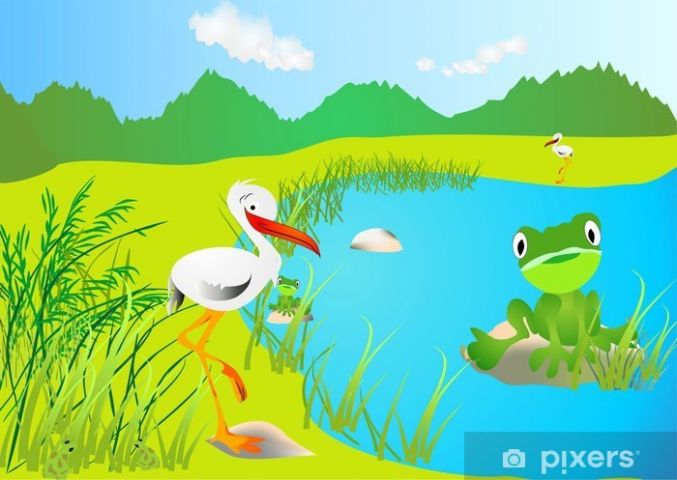  „Gramy w zielone”  Władysław Broniewski„Proszę o zielone!”zaklekotał bociekdo zielonej żabki,co siedziała w błocie.Ale mądra żabkaprędko myk! pod wodę:„Miłe mi, bocianie,moje życie młode”.Rosły w błocie modreniezapominajkii boćkowi rzekły:„Znamy takie bajki!Chciałbyś żabkę połknąć,lecz się obejdź smakiem:żabka gra w zielonez młodym tatarakiem”.- O jaki kolor poprosił bocian?- W jaką grę chciał grać? - Z kim bocian chciał zagrać w zielone?- Jakie kwiatki rosły w błocie? - Z kim żabka zagrała w zielone? Analiza i synteza słuchowa wyrazów – podziel słowa na sylaby; powiedz, co słyszysz na początku i na końcu słowa:- żaba - bocian - tatarak - błoto- niezapominajki„Wyścig żab” – zabawa ruchowa  elementem skoku – rozwijanie skoczności i koordynacji  ruchowej dzieci. Wyznaczamy linię startu i mety za pomocą skakanek. Dzieci, ustawione na linii startu, na sygnał skaczą obunóż do mety, naśladując żaby.- 2. „Na zielonej łące”  – praca plastyczna – rozwijanie wyobraźni dzieci. Kształtowanie umiejętności wyrażania swoich odczuć w formie prac plastycznych, doskonalenie sprawności manualnej podczas malowania.Obrazek „Na zielonej łące” – rozwijanie umiejętności opisywania otoczenia.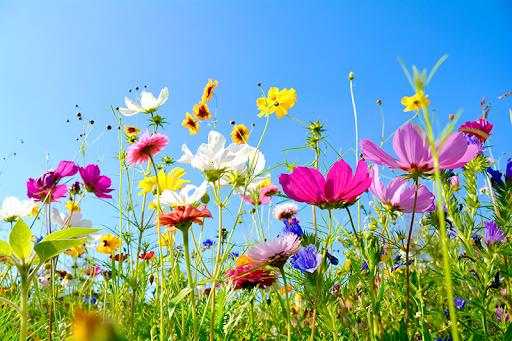 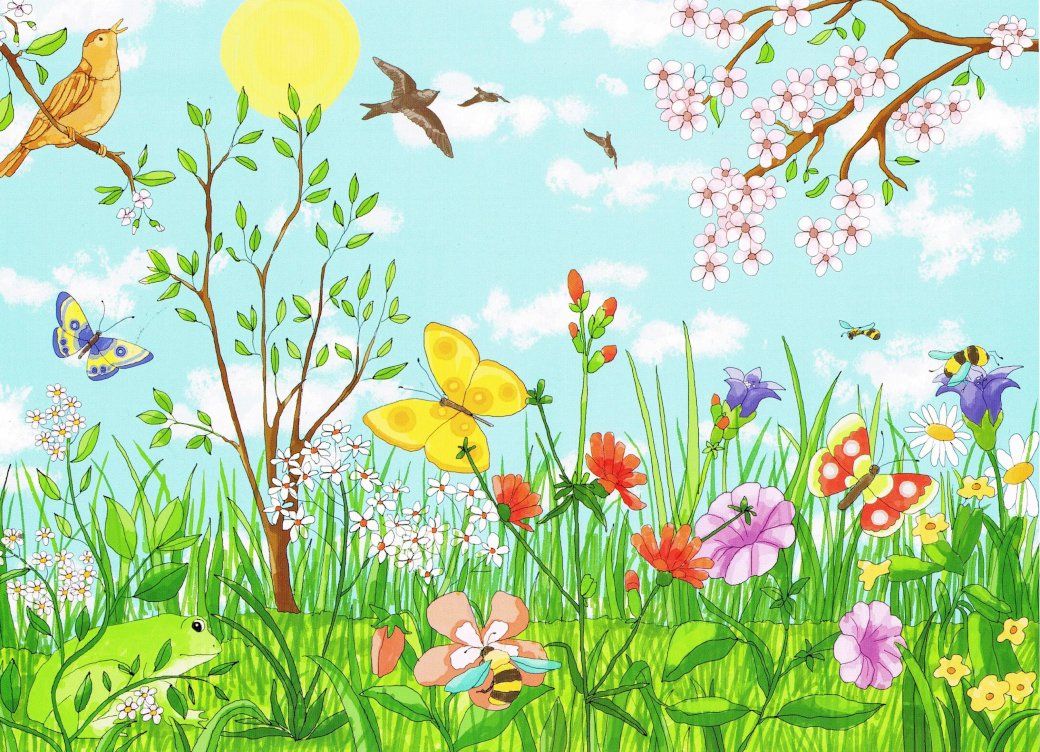 - Jakiego koloru jest na łące najwięcej?-  Co i kogo możemy spotkać na łące?Słuchanie fragmentu utworu” Cztery Pory Roku. Lato” Antonia Vivaldiego https://www.youtube.com/watch?v=hGV-MRdcQOEMalowanie letniej łąki – doskonalenie sprawności manualnej podczas malowania. Namaluj farbami plakatowymi łąkę z jej roślinnością  i mieszkańcami. - „Zrób tyle, ile pokażę” – zabawa ruchowa. Doskonalenie umiejętności przeliczania. Dorosły pokazuje kilka palców i mówi: „Zrób tyle (żabich skoków, kroków bociana, machania skrzydeł ptaka, skoków zająca…. ) dziecko mówi, ile palców widzi i wykonuje ćwiczenie.- Zabawy dowolne w kącikach zainteresowań – rozwijanie umiejętności właściwego odnoszenia się do rówieśników, stosowania zwrotów grzecznościowych w zabawie.- Karta pracyRozwijanie spostrzegawczości.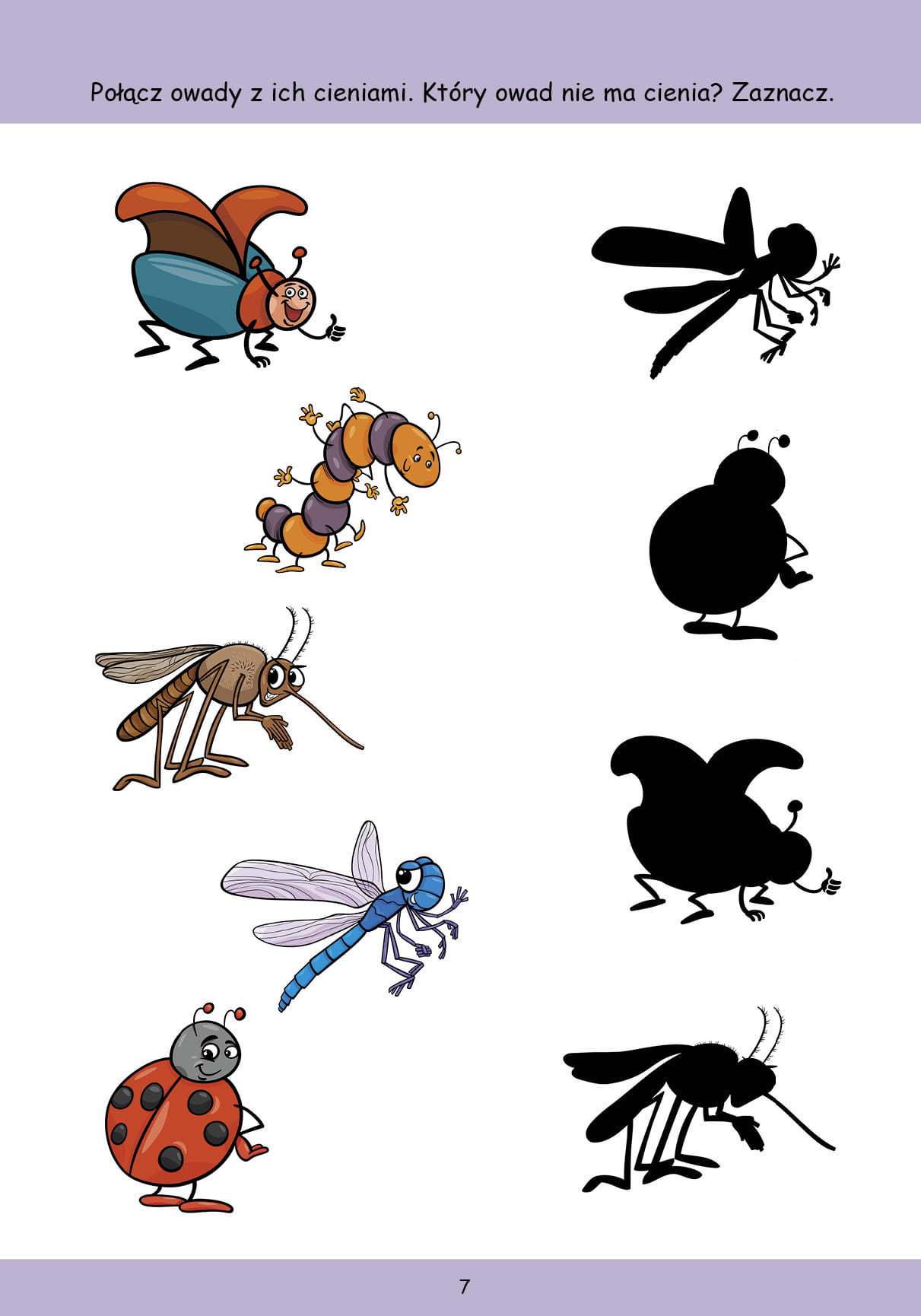 